Война… Что может быть страшнее… Война… Что может быть страшнее… Разлука. Смерть. Несчастья. И беда… Даже когда смотрю фильмы о Великой Отечественной войне, о тех ужасах, которые были пережиты людьми, сердце колотится и пытается выскочить из груди. А что же чувствовали они, защитники Отечества? Они, те, кто оставался в тылу? Они, те, которые побывали в концлагерях? Как они всё это вынесли на своих плечах? Низкий им поклон! Светлая память тем, кого уже нет в живых! Доброго здоровья тем, кто ещё жив!Пишет Вам Ирина Леонидовна Пименова (Столбецова), дочь двух ветеранов Великой Отечественной войны. Не могу не писать, так как боюсь, что следующие поколения вообще не будут знать правды о прошедшей войне. Мамочка моя, Столбецова (Козенко) Дарья Ивановна родилась 23 марта 1922 года в украинском селе Красногригорьевка Никопольского района, получила образование медсестры в городе  Марганец Днепропетровской области и поехала работать по направлению в Туркмению. Отработав там два года, приехала в отпуск на родную Украину. Через несколько дней Германия объявила Советскому Союзу войну. Мама мне часто рассказывала о войне. Она вспоминала: «В военном билете написано было: где вас застанет война, вы должны тут же прийти в военкомат. На четвёртый день войны мы с подругой Галиной побежали в военкомат, захватив с собой военные билеты. Нам говорят: «Девчата, вам повезло, только что на фронт, на передовую, отправили эшелон с солдатами, приходите завтра, захватите с собой ложку, кружку, одежду». Мы побежали домой, счастливые, что поедем на фронт. Навстречу нам идет мама, несет воду в вёдрах на коромысле, а мы ей: «Мамочка, нас на фронт взяли!» Тут мама так и рухнула на землю. Вот так, 26 июня 1941 года я и попала на фронт,  в госпиталь ГЛР № 1792». Я закончила в 1977 году Стерлитамакский государственный педагогический институт, физико-математический факультет, сразу начала работать учителем математики по направлению института – сначала в деревню Садовка, а потом – в школу № 6 г. Стерлитамака. В Стерлитамакской коррекционной школе № 25 для обучающихся с ограниченными возможностями здоровья работала 27 лет, с 1991 года. В 2013 году прошла курсы переподготовки в ФГБОУ ВПО Башкирском государственном университете, на факультете «Олигофренопедагогика». Раньше часто приглашала свою мамочку на классные часы, чтобы детям показать её медали, чтобы ребята воочию увидели участника войны, послушали её рассказы о тех страшных годах, о том, как она спасала раненых на поле боя. «Самыми страшными годами были первые годы войны, после Сталинградской битвы стало немного легче, так как мы уже гнали фрицев со своей родной земли». Она мне рассказывала о переправе под Чепелем, когда на двух паромах переправили раненых на другой берег, а в третий попала бомба, и он тут же, на их глазах,  пошёл ко дну. Часто мамочка рассказывала и о Сталинградской битве, о тех раненых, которым помогала. Одна из историй мне особо запомнилась. Мамуля вспоминала: «Поступил к нам раненый, позвал меня, говорит: «Сестричка, почешите мне правую пятку», а у него ампутирована правая нога. Я ему боюсь об этом сказать, чтобы он не переживал сильно, начинаю чесать левую. А он мне: «Правую мне, правую!» Я ему тогда тихонечко: «Солдатик, у тебя нет правой ноги», а он: «Я знаю, всё равно она у меня чешется». Я открыла повязку, а там… опарыши в ране. Я позвала врача, а он сказал, что они хорошо очистили рану, иначе бы он не выжил. Наверно, когда ногу перевязывали на поле боя, на рану села муха». День Победы мама встретила в Румынии. Но их не демобилизовали, а оставили ещё на год, на страже мира и свободы. Записали в хор, где и встретила она своего будущего мужа. За время службы в госпитале была награждена медалями «За боевые заслуги», «За оборону Сталинграда», «За взятие Будапешта», «За взятие Вены», «За Победу над Германией в Великой Отечественной войне 1941-1945 гг.», нагрудным значком «Отличник санитарной службы», а позже всеми юбилейными медалями, а также орденом Отечественной войны II степени и медалью Жукова. После переезда в город Стерлитамак мама работала в I городской больнице сначала хирургической сестрой, а потом главной медсестрой этой больницы, позже – в медсанчасти завода СК, оттуда и ушла на пенсию. Больные всегда любили мою мамочку, сослуживцы тоже, они до сих пор вспоминают ее как отличного работника и чуткого человека. Не стало моей мамочки 8 апреля 2007 года, когда ей исполнилось 85 лет, последние два с половиной года она очень болела. Война не обошла стороной маминых сестер и братьев. Старший брат Ваня погиб под Харьковом в 1943 году. Средний брат Максим отслужил в морском флоте три года, а тут – война, и он пошел служить в ряды Советской Армии. После окончания войны он женился на девушке Вере, пережившей блокаду Ленинграда. Брата Николая (ему только исполнилось 14 лет) и их отца (в Армию не взяли из-за травмы руки, была культя) угнали в Германию. Там они были в страшном аду вплоть до освобождения Германии от фашистов. Когда мы приехали однажды к ним на Украину, и я решила прочитать свои стихи, он рыдал в голос. Я впервые видела, как взрослый мужчина рыдает. Сколько же он испытал в свои юные годы! Он об этом говорить не мог, душили слезы. А самым маленьким двойняшкам Грише и Нине на момент начала войны было всего по 3 годика. Были и предательства соседей. В их селе жила Ворониха (так ее звали все), она фашистам говорила: «У них в семье не только сыновья против вас воюют, но и дочь!» За это изверги наматывали косы моей бабушки на руку и били головой об стену, пока она сознание не потеряет, а двойняшек - голова об голову.  ЛЮДИ! КАК ЭТО МОЖНО ЗАБЫТЬ? НЕ ДАЙТЕ ФАШИЗМУ ПОДНЯТЬ ГОЛОВУ!!!Мой папочка, Столбецов Леонид Александрович родился в городе Стерлитамак Башкирской АССР 1 мая 1923 года. Когда началась война, ему было 18 лет. Восемнадцатилетних на фронт не взяли, а послали учиться. Проучившись на механика-водителя, в январе 1942 года папу послали служить на фронт танкистом. Далее в  составе Действующей Армии он служил в 292-м гвардейском самоходно-артиллерийском Новобугском ордена Богдана Хмельницкого полку. За время службы был награжден медалями «За боевые заслуги», «За оборону Сталинграда», «За взятие Будапешта», «За взятие Вены», «За Победу над Германией в Великой Отечественной войне 1941-1945 гг.», а позже - всеми юбилейными медалями, а также орденом Отечественной войны II степени.  День Победы папа тоже встретил в Румынии, и их тоже оставили на год служить. Как оказалось, мои родители шли одним фронтом – II и III Украинским. После войны мой папа работал в школе № 4 учителем по машиноведению, был директором ДК «Станкостроитель». В последние годы своей жизни работал учителем по труду в школе № 23. До сих пор его бывшие ученики с благодарностью его вспоминают, как знающего педагога и отличного человека. Не обошла стороной война и семью папы. Его брат Евгений тоже служил на войне, он брал Берлин. Когда их двоих призвали на войну, целый год мама с папой весточки не имели. Моя бабушка Ирина, их мама, была инвалидом II группы из-за сердца, но не осталась в стороне, шила шинели и рукавицы для фронта на машинке «SINGER». Она вспоминала: «Когда я пришла к гадалке, она сказала, что через неделю весточку получу с фронта, что они оба живы. Но только тогда сердце успокоилось, когда (и вправду через неделю) получила сразу два письма». Еще помню рассказы бабушки о том, как лепешки из лебеды пекли и радовались, что хоть что-то едят. Ремни кожаные варили и ели. К сожалению, мало мой папочка рассказывал о войне, очень переживал, поэтому ни разу ко мне на классный час не пришел. Говорил: «Нет, доченька, не смогу я рассказывать, уж очень волнительно, позови лучше маму». Одно из воспоминаний мне особенно запомнилось. Они зашли в Прохоровку, что на Украине, от нее остались только руины, её сравняли с землей. И вдруг кто-то из танкистов заметил, что вдалеке земля шевелится. Все побежали туда, стали копать. А там живые люди закопаны. Ров был очень длинный, но им удалось спасти только человек триста, остальные задохнулись, так как были очень слабы, выбраться они самостоятельно не смогли. Больше там в живых никто не остался…  Помню, как папа говорил, что был ранен в голову, была контузия,  но попросил, чтобы об этом не писали нигде, т.к. молодые они были еще, стеснялись, боялись показаться слабыми. Не стало моего папочки 4 апреля 1991 года, когда ему было   68 лет. Очень он переживал, что произошли изменения цен, т.к. мечтал проварить низ своего «Москвича», ночи не спал, слушал новости. Вот сердце и не выдержало.  Идут годы.… И, к сожалению, стираются из моей памяти их воспоминания… Много страшных случаев я слышала о войне от моих родителей, поэтому самый святой праздник для меня, как и для моих родителей, а теперь и детей и внуков, конечно же – День Победы! И этому великому празднику я посвящала иногда свои стихи. Вот некоторые из них.Милые защитники Отчизны!От сердца своего и от другихЖелаю Вам счастливой, мирной жизни,Сердец горячих, тех же, молодых!9 мая – Победа!Победа на всех голосах!И каждый целует соседаИ радуется! В глазахБлестящие радости слезы.Да, плачут от радости все,Ведь вновь зашумят березы,И солнце светить будет всем.Невольно Вы вспомнили это,И слез не удержат глаза,Ведь память вся болью согрета,Забыть это просто нельзя!По Вашим рассказам я знаю,Как Вы воевали тогда,И все, что Вы перестрадали – Того не забыть никогда!Бежали, бомбили, громилиВрага беспощадно за нас,За нас свою жизнь не щадили,Хоть было и страшно подчас!А подвиги мы не забудем,Клянемся хранить их всегда,Ведь встретила Вас еще юными Победная Ваша весна!Так пусть веселей солнце светит,И громче пусть птицы поют!От имени всех на планетеПоклон до земли Вам дарю!БЛОКАДА ЛЕНИНГРАДАВосемьсот семьдесят два… - Цифры прошедшего ада!Долгая шла война…Это была блокада…Сколько ж погибло людей!На саночках увезённыеТела стариков, детей…Бомбёжки…. Ночи бессонные…Всё, что горело – сожглось.Больше и греться-то нечем.Но так на Руси повелось:Чем больнее, тем больше терпим!Верили до конца,Что будут СПАСЁННЫЕ дети!За смерть твоего отцаВраг всё равно ответит!А в преддверии 70-летия Великой Победы я написала историю военной встречи моих родителей.Моим родителям посвящаюИх две судьбы сплелись в однуПод гулкий рокот канонады… Я до сих пор их так люблю!Им в ноги поклониться рада!Когда закончилась война,Им увольнительной не дали.Была Победа, но войскаНа страже мира год стояли.И лишь апрель сорок шестойПринес благую весть солдатам,Вернул их снова в дом родной, Вернул отцов своим ребятам.…Он жил в башкирской стороне,                                                                                                         Родился, рос в Стерлитамаке,Служил танкистом на войне, Был в Курске, в танковой атаке.Прошел он девять государств,Спасая Родину от фрицев.И совесть мне житья не даст,Коль я не буду им гордиться!…Она в украинском селеЖила, росла и бед не знала.И вот однажды на ЗемлеФашистов поступь услыхала.И в тот же миг они вдвоемС подругой Галей убежалиВ военкомат, чтоб под огнемСолдат от боли ран спасали.А им ответили: «Ну, что ж,Бери одежду, ложку, кружку…Нам жаль вас, девушки, и всё ж,Спасайте Землю, мать-старушку!Вам повезло: сейчас на фронтОтправлен эшелон солдатский».… И так пошёл за годом год…И боль… И смерть… И муки адские…Четыре года на войне!..И год ещё на страже мира,Чтоб никогда по всей ЗемлеНога фашиста не ходила!И вот пришёл Победы час!О, этот час – в сердцах навеки!Им – сдаться? Не было бы нас!Да, это чудо-Человеки!Немного боль от ран ушла,Их потянуло в хор, в искусство.И вот… их встретились сердца…И родилось большое чувство.Пришёл сорок шестой апрель, Всех – по домам расформируют.Она – в украiнсько село,А он – в Башкирию родную.Но чувство было велико!Хоть от Башкирии родимойТак Украина далеко,Он всё ж поехал за любимой.Там хаты белые стоят, Он лишь одной залюбовался.Его там ждал любимой взгляд.Он там в любви ей и признался.Родню ж он сильно напугал:«Все ездят на конях?! Есть змеи?!»(Башкирию тогда кто знал?Кто что-то скажет, им и верят.)Теперь – в родной Стерлитамак,Где Ашкадар был судоходный,Шиханы древние стоятИ отпускают всем поклоны.Здесь родились мой брат и я,                                                                                                                Родители нам дали Жизни.У нас счастливая семья!Они – Защитники Отчизны!Безумно благодарна им!Спасли всю Землю от фашизма!Земля пусть пухом будет им.Я их люблю до фанатизма!Я помню этот добрый взгляд,(Вся их забота в моём сердце)Как с ними шла я на парадНа каждый праздник День Победы!Всё меньше, меньше тех солдат,Что зорко берегли Отчизну.О, сколько полегло ребят!Велик был дух патриотизма!Ты кто по нации? Киргиз?Казах, еврей, башкир иль русский?Неважно! Именем гордись!И душу не продай за тугрик!Прошу Вас, Люди, никогдаНе искажайте факты жизни!Иначе Правду навсегдаМы потеряем, и Отчизну…Пусть будет мир на всей Земле!Хочу, чтоб дети улыбались!Чтоб никогда, ни в чьей стране Снаряды больше не взрывались!Седеют волосы у нас От старости пусть, не от страха.Пусть каждый час – лишь Добрый Час!Ведь наша Жизнь – тот долг Солдатам!С уважением ко всем живущим, и с огромной благодарностью и низким поклоном к тем, кто дал нам, живущим на Земле, возможность жить и развиваться, цветами нежными и солнцем любоваться,  Пименова (Столбецова) Ирина Леонидовна.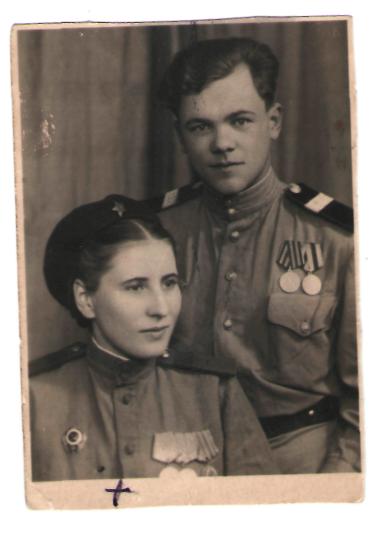 8 апреля 1946г. (папа и мама – в Румынии)У них была какая-то внеземная любовь. Это видно даже из таких чисел: их общая фотография в Румынии была сделана 8 апреля 1946 года. Папу хоронили 8 апреля 1991 года. Мама умерла 8 апреля 2007 года. Значит, их любовь родилась и умерла вместе, в один день. Это счастливая любовь! 